UPTON BY CHESTER AND DISTRICT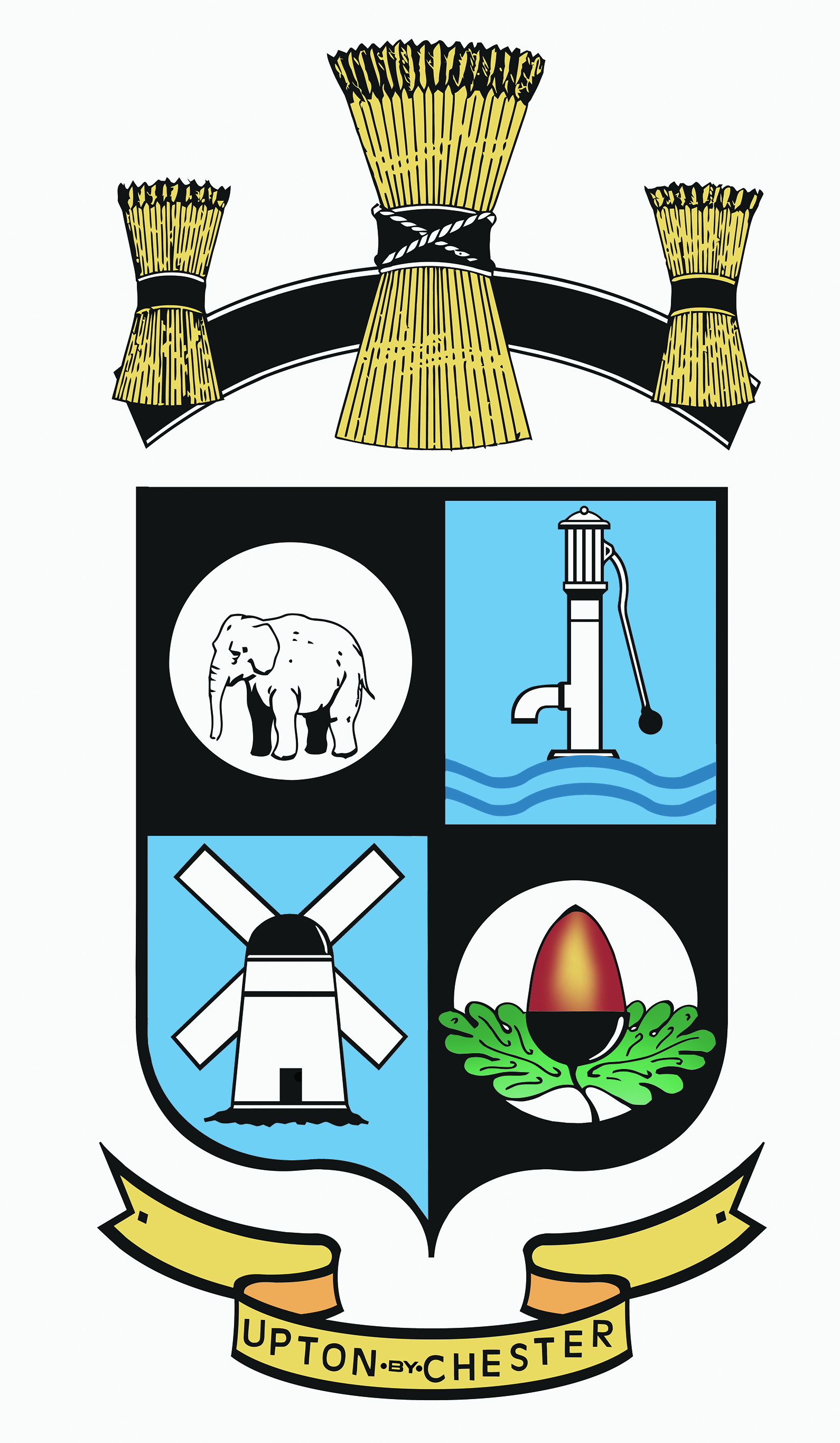 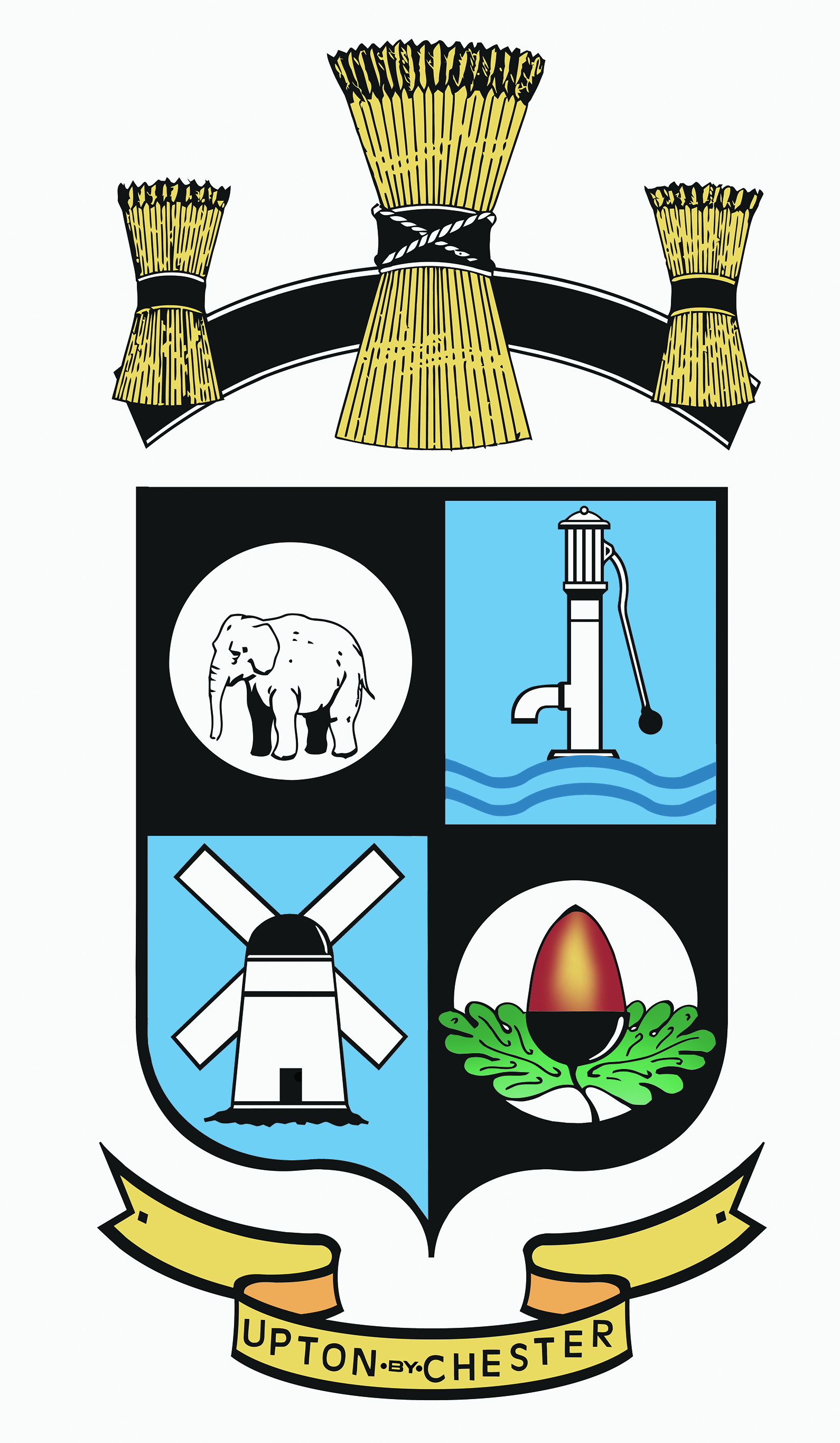  PARISH COUNCIL18 Gladstone RoadChesterCH1 4BY01244 39896607584415343Email suzi.a.pollard@btinternet.com or clerk@uptonbychester.org.ukMinutes of the meeting of Upton by Chester and District Parish Council Finance Committee held on Monday 14th November 2016, 7.00pm, at Upton Pavilion, Upton, Chester.Present: Cllr Bennion, Cllr Eardley, Cllr Evans, Cllr Houlbrook, Cllr Lee, Cllr McNae, Cllr Samuel, Cllr Vaughan and Cllr Walmsley.In attendance: Mrs S Pollard (Clerk).1.   APOLOGIES FOR ABSENCE.Apologies for absence were received from Cllr Paddock.2.   DECLARATIONS OF INTEREST.No declarations of interest were made.3.   MINUTES OF THE LAST MEETING.Resolved: that the Minutes of the meeting held on the 26th September 2016 were approved as a correct record and signed by the Chairman.Proposed by Cllr Walmsley, seconded by Cllr Houlbrook.4.   BUDGET.The following points were discussed as part of the continued budget setting procedure:The committee received a report from Cllr Paddock who has been reviewing the pavilion electricity tariff.Resolved: that the clerk will contact Scottish Power to enquire why  Cllr Paddock was able to renegotiate payments on behalf of the Parish Council.An item will be included in the March Finance Committee agenda to look into a new power supplier.The clerk will contact Dee Valley Water to request a copy of the ‘mapped’ area covered by the water meters, to ensure there is no overlapping and make enquiries about combining the water meters.It has been suggested that it may be a better use of space at the Pavilion if the store room is converted to a meeting room. This would mean that committee meetings and other small meetings of the Parish Council or other bodies may take place when the function room is in use. External storage will need to be arranged for the pavilion furniture and supplies.Resolved: to look into the costs of external storage and a glazed door in the existing store room and refer the decision to the full Parish Council.5.   INCOME.The Chairman reported on the work done to review the charges for Parish Council facilities, including the sporting facilities at the QE II Playing Fields. Increases will be phased in over a period of 5 years until a more competitive pricing schedule is in place.Resolved: that Members agreed with the proposed charging schedule which will be applied to the budget setting process.If football pitch prices are to be raised then the use by dogs must be limited to dogs on leads on the perimeter of the playing field only.A deadline will be issued to the college who are arranging for a team to carrying out the work at the bowling green.6.   AUDIT.This item was deferred to the next meeting.7.   DATE AND TIME OF THE NEXT MEETING.Resolved: that the next meeting will be at 6.30pm on 12th December – the clerk will request that the General Purposes meeting starts at 7.30pm.